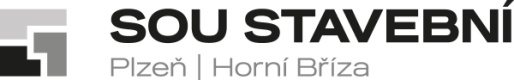 _Střední odborné učiliště stavební, Plzeň, Borská 55Střední odborné učiliště stavební, Plzeň, Borská 55Střední odborné učiliště stavební, Plzeň, Borská 55Borská 2718/55, Jižní Předměstí, 301 00 PlzeňBorská 2718/55, Jižní Předměstí, 301 00 PlzeňBorská 2718/55, Jižní Předměstí, 301 00 Plzeňtel.: 373 730 030, datová schránka: 7s8gxd7tel.: 373 730 030, datová schránka: 7s8gxd7HBH atelier s.r.o.e-mail: sou@souplzen.cze-mail: sou@souplzen.czLetkovská 5https://www.souplzen.cz/https://www.souplzen.cz/326 00 PlzeňVÁŠ DOPIS ZN.:ZE DNE:NAŠE ZN.:SOUSPL/1268/23SOUSPL/1268/23VYŘIZUJE:Ing. SoutnerIng. SoutnerTEL.:373 730 035373 730 035DAT. SCHR.:7s8gxd77s8gxd7E-MAIL:sou@souplzen.czsou@souplzen.czDATUM:10.5.202310.5.2023Objednávka č. 26/2023Objednáváme u Vás projektové práce a ing. činnosti na akci: „ SOU Stavební - studie zástavby areálu Jateční, Plzeň“Celkové cena dle nabídky ze dne 3.5.2023 bez DPH 118200,- Kč.Cena včetně DPH 143022 KčBližší informace Ing. Luboš Soutner, tel. č. 606 822 358 Fakturační adresa: 	SOU stavebníBorská 55301 00 PlzeňIČO: 004 97 061, jsme plátci DPHŽádáme o písemné potvrzení objednávkyStřední odborné učiliště stavební,Plzeň, Borská 55